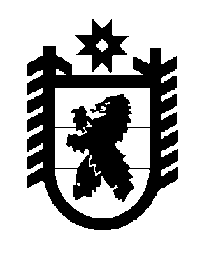 Республика Карелия КarjalanTasavaltaСОВЕТ ОЛОНЕЦКОГО НАЦИОНАЛЬНОГО МУНИЦИПАЛЬНОГО РАЙОНАAunuksenpiirineuvosto –piirinpaikallisenitsehallinnonEdustavaelinРЕШЕНИЕот 26 апреля 2023 года                   № 21Об утверждении Положения о порядке проведения конкурса на замещение вакантной должности муниципальной службыВ соответствии с Федеральным законом от 02.03.2007 № 2-ФЗ «О муниципальной службе  Российской Федерации», законом Республики Карелия от 24.07.2007 № 1107-ЗРК «О муниципальной службе в Республике Карелия»,Совет Олонецкого национального муниципального района решил:Утвердить Положение о порядке проведения конкурса на замещение вакантной должности муниципальной службы согласно Приложения.Обнародовать настоящее  Решение на официальном сайте Олонецкого национального муниципального района.Глава Олонецкогонационального муниципального района                                                                                             В.Н. МурыйПриложение к Решению Совета Олонецкого национального муниципального района от 26.04.2023 № 21 «Об утверждении Положения о  порядке проведения конкурса на замещение вакантной должности муниципальной службы»ПОЛОЖЕНИЕО ПОРЯДКЕ ПРОВЕДЕНИЯ КОНКУРСА НА ЗАМЕЩЕНИЕ ВАКАНТНОЙДОЛЖНОСТИ МУНИЦИПАЛЬНОЙ СЛУЖБЫ В ОРГАНАХ МЕСТНОГОСАМОУПРАВЛЕНИЯI. Общие положения1.1. Настоящим Положением определяются порядок и условия проведения конкурса на замещение вакантной должности муниципальной службы в администрации Олонецкого национального муниципального района (далее - Администрация).1.2. Вакантной должностью муниципальной службы в органе местного самоуправления признается свободная, не замещенная муниципальным служащим должность муниципальной службы, предусмотренная штатным расписанием и структурой органа местного самоуправления.1.3. При замещении вакантной должности муниципальной службы в Администрации заключению трудового договора может предшествовать конкурс на ее замещение, в ходе которого осуществляется оценка профессионального уровня претендентов на замещение вакантной должности муниципальной службы, их соответствия установленным квалификационным требованиям к должности муниципальной службы.
         1.4. Решение о проведении конкурса на замещение вакантной должности муниципальной службы принимается Главой Олонецкого национального муниципального района на основании служебной записки заместителя главы, руководителя структурного подразделения администрации о необходимости проведения конкурса.Служебная записка должна содержать:- просьбу об объявлении конкурса;- наименование вакантной должности муниципальной службы;- квалификационные требования, предъявляемые к вакантной должности муниципальной службы;- сведения о лице, ответственном за организацию собеседования с участниками конкурса.К служебной записке прилагается должностная инструкция на вакантную должность муниципальной службы.1.5. Решение о проведении конкурса оформляется правовым актом, который должен содержать:а) сведения о вакантных должностях, на замещение которых объявляется конкурс;б) дату публикации объявления о приеме документов;в) состав формируемой конкурсной комиссии;г) дату подведения итогов конкурса.1.6. Конкурс является способом отбора наиболее способного и подготовленного кандидата на замещение вакантной должности муниципальной службы в органах местного самоуправления.1.7. По результатам конкурса могут замещаться высшие, главные, ведущие и старшие должности муниципальной службы. Замещение вакантных младших должностей муниципальной службы производится без объявления конкурса.1.8. Для проведения конкурса правовым актом органа местного самоуправления образуется конкурсная комиссия.II. Участники конкурса2.1. Право на участие в конкурсе имеют граждане Российской Федерации не моложе 18 лет и не старше 65, владеющие государственным языком Российской Федерации и соответствующие квалификационным требованиям, установленным федеральным законом для замещения должностей муниципальной службы, при отсутствии ограничений, связанных с муниципальной службой.2.2. Один и тот же гражданин вправе принять участие в конкурсе неоднократно и одновременно на несколько должностей.2.3. Муниципальные служащие могут участвовать в конкурсе по собственной инициативе независимо от того, какие должности они замещают на момент его проведения.III. Порядок проведения конкурса3.1. Конкурс на замещение вакантных должностей муниципальной службы проводится в два этапа:1-й - подготовка конкурса;2-й - заседание конкурсной комиссии в форме:- конкурса документов - на замещение старших и ведущих должностей муниципальной службы;- конкурса-испытания - на замещение главных и высших должностей муниципальной службы.При проведении конкурса кандидатам гарантируется равенство прав в соответствии с КонституциейРоссийской Федерации и федеральными законами.3.2. На первом этапе:3.2.1. Администрация опубликовывает объявление о приеме документов для участия в конкурсе на замещение должности муниципальной службы не позднее чем за 20 дней до дня проведения конкурса в средствах массовой информации и (или) размещает на официальном сайте в сети «Интернет» (далее - официальный сайт).В объявлении публикуются условия проведения конкурса, информация о предполагаемой дате проведения конкурса, месте и времени проведения конкурса, наименование должности, по которой проводится конкурс, перечень необходимых для участия в конкурсе документов, образовательные и профессиональные требования, предъявляемые к претенденту на замещение должности муниципальной службы, срок, до истечения которого принимаются указанные документы, порядок проведения конкурса, проект трудового договора, а также телефон, факс, электронная почта, электронный адрес официального сайта.3.2.2. Гражданин Российской Федерации, изъявивший желание участвовать в конкурсе, представляет в орган местного самоуправления:а) заявление на имя представителя нанимателя (работодателя);б) собственноручно заполненную и подписанную анкету по форме, установленной Правительством Российской Федерации, с приложением фотографии (формат 3*4);в) документы, подтверждающие необходимое профессиональное образование, стаж работы и квалификацию (заверенные нотариально или кадровой службой органа местного самоуправления);г) муниципальные служащие (граждане), претендующие на замещение должностей муниципальной службы, включенных в соответствующий перечень, муниципальные служащие, замещающие указанные должности, обязаны представлять представителю нанимателя (работодателю) сведения о своих доходах, об имуществе, обязательствах имущественного характера, а также сведения о доходах, имуществе и обязательствах имущественного характера своих супруги (супруга) и несовершеннолетних детей;д) другие документы, предусмотренные федеральным и законодательством Республики Карелия;е) различные характеристики и рекомендации по инициативе кандидата.По прибытии на конкурс представляет документ, удостоверяющий личность.3.2.3. Документы для участия в конкурсе представляются в уполномоченный орган (уполномоченному лицу) в течение 15 дней со дня опубликования объявления о проведении конкурса.Несвоевременное представление документов, представление их не в полном объеме или с нарушением правил оформления являются основанием для отказа в их приеме.3.2.4. Представленные гражданином сведения подлежат проверке в установленном федеральным законодательством порядке.В случае установления в ходе проверки обстоятельств, препятствующих участию гражданина в конкурсе, он информируется в письменной форме представителем нанимателя (работодателем) о причинах отказа в участии в конкурсе.3.2.5. Претендент на замещение вакантной должности муниципальной службы, не допущенный к участию в конкурсе, вправе обжаловать это решение в соответствии с законодательством Российской Федерации.3.2.6. После проверки сведений, представленных кандидатами, представитель нанимателя (руководитель) принимает решение о составе участников, месте, дате и времени проведения 2-го этапа конкурса.Информация об этом доводится уполномоченным органом (уполномоченным лицом) до каждого кандидата не позднее, чем за 5 дней до начала его проведения.3.3. На втором этапе:3.3.1. При проведении конкурса документов конкурсная комиссия оценивает кандидатов исходя из соответствующих квалификационных требований для замещения должности муниципальной службы на основании представленных ими документов об образовании и предыдущей трудовой деятельности. Конкурс документов проводится на заседании конкурсной комиссии в отсутствие кандидатов.3.3.2. Конкурс-испытание проводится с использованием методов оценки профессиональных и личностных качеств, не противоречащих федеральному и законодательству Республики Карелия, в том числе:- индивидуального собеседования;- анкетирования или тестирования;- групповой дискуссии или защиты реферата по вопросам, связанным с выполнением должностных обязанностей и полномочий по вакантной должности.Конкурс-испытание проводится на заседании конкурсной комиссии в присутствии кандидата.Неявка кандидата, оповещенного в установленном порядке, на заседание конкурсной комиссии расценивается как его отказ от участия в конкурсе.3.4. При оценке профессиональных и личностных качеств кандидатов конкурсная комиссия исходит из соответствующих квалификационных требований к вакантной должности муниципальной службы, а также иных положений, установленных законодательством Российской Федерации, о муниципальной службе.3.5. Если в результате проведения конкурса не были выявлены кандидаты, отвечающие квалификационным требованиям к вакантной должности муниципальной службы, на замещение которой он был объявлен, представитель нанимателя (работодатель) может принять решение о проведении повторного конкурса.В случае если в результате повторного конкурса заявился только один кандидат, то конкурс может быть признан состоявшимся по решению конкурсной комиссии только в случае, если кандидат отвечает всем квалификационным требованиям к вакантной должности муниципальной службы, на замещение которой был объявлен конкурс.IV. Оформление результатов конкурса4.1. По итогам конкурса конкурсная комиссия принимает одно из следующих решений:а) о признании одного кандидата победителем конкурса;б) о признании конкурса несостоявшимся в одном из следующих случаев:- поступления менее двух заявлений на участие в конкурсе;- допуска ко второму этапу конкурса менее двух кандидатов;- в случае, если после отказа кандидатов от участия в конкурсе осталось менее двух кандидатов;- признания всех кандидатов не соответствующими требованиям.4.2. Итоги голосования конкурсной комиссии оформляются решением, которое подписывается всеми членами конкурсной комиссии, принявшими участие в ее заседании. Члены комиссии, несогласные с решением, принятым комиссией, вправе в письменной форме высказать свое особое мнение, которое прилагается к решению конкурсной комиссии и доводится председателем комиссии до сведения представителя нанимателя (работодателя).4.3. Решение конкурсной комиссии принимается в отсутствие кандидата и является основанием для заключения с ним трудового договора, назначения его на вакантную должность либо отказа в таком назначении.4.4. По результатам конкурса издается акт представителя нанимателя (работодателя) о назначении победителя конкурса на вакантную должность муниципальной службы и заключается трудовой договор (контракт) с победителем конкурса.Кандидаты, принимавшие участие в конкурсе, но не заключившие трудовой договор (контракт), включаются в кадровый резерв соответствующего органа местного самоуправления.4.5. Кандидатам, участвовавшим в конкурсе, сообщается о результатах конкурса в письменной форме в течение месяца со дня его завершения. Информация о результатах конкурса опубликовывается в газете и (или) размещается на официальном сайте.Документы претендентов на замещение вакантной должности муниципальной службы, не допущенных к участию в конкурсе, и кандидатов, участвовавших в конкурсе, могут быть им возвращены по письменному заявлению в течение трех лет со дня завершения конкурса. До истечения этого срока документы хранятся в архиве органа местного самоуправления, после чего подлежат уничтожению.V. Обстоятельства, препятствующие участию в конкурсе5.1. Граждане РФ не допускаются к участию в конкурсе при наличии ограничений, установленных законодательством Российской Федерации о муниципальной службе, для поступления на муниципальную службу и ее прохождения.5.2. В случае установления в ходе проверки обстоятельств, препятствующих поступлению гражданина на муниципальную службу, он информируется в письменной форме о причинах отказа в участии в конкурсе.VI. Заключительные положения6.1. Расходы по участию в конкурсе (проезд к месту проведения конкурса и обратно, наем жилого помещения, проживание, пользование услугами всех видов средств связи и др.) осуществляются кандидатами, изъявившими желание участвовать в конкурсе, за счет собственных средств.6.2. Споры, связанные с проведением конкурса, рассматриваются представителем нанимателя (работодателем) или в суде.6.3. Кандидат вправе обжаловать решение конкурсной комиссии в соответствии с законодательством Российской Федерации.